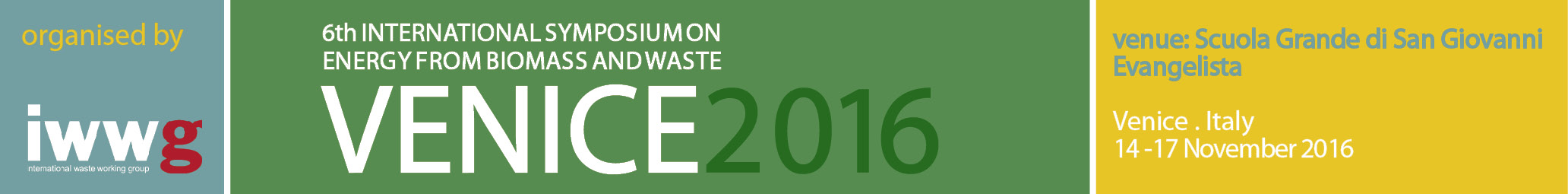 MODULO DI ISCRIZIONEGIORNO:☐ Lunedì 14 Novembre ☐ Martedì 15 Novembre☐ Mercoledì 16 Novembre☐ Giovedì 17 Novembre (Visite tecniche)
 QUOTA DI PARTECIPAZIONE:☐ Singola giornata: 190 € + 22% VAT*☐ Due giornate: 350 € + 22% VAT*☐ Tre giornate: 490 € + 22% VAT*☐ Intero Simposio: 590 € + 22% VAT*DATI ANAGRAFICI:Nome: ………………………………………………… Cognome: ……………………………………………..Ente:  ……………………………………………………………………………………………………………….Indirizzo: ……………………………………………………………………………………………………………CAP: ………………………… Città: ……………………………………………………………………………..Partita IVA: …………………………………….……… Email: …………………………………………………Ordine di appartenenza: ………………………………………. Sezione: …… n. iscriz: ……………………DATI DI FATTURAZIONE (da compilare solo de diversi dai dati anagrafici)Nome: ………………………………………………… Cognome: ……………………………………………..Ente:  ……………………………………………………………………………………………………………….Indirizzo: ……………………………………………………………………………………………………………CAP: ………………………… Città: ……………………………………………………………………………..Partita IVA: …………………………………….……… Email: …………………………………………………* Il pagamento delle quote d’iscrizione in regime di esenzione IVA è consentito, come previsto della Legge 537/93 art.14 co.10, solo ed esclusivamente agli enti pubblici, per la partecipazione del proprio personale in carica, finalizzata all’aggiornamento e riqualificazione professionale; ai sensi dell’art. 10 del DPR 633/72.